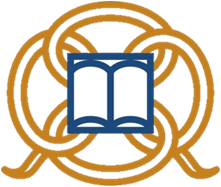 Institute of History Archaeology and Ethnology of the Peoples of the Far-East,Far-Eastern Branch of Russian Academy of SciencesFIRST INFORMATION LETTERDEAR COLLEAGUES, The Conference "The Civil War in the Russian Far East: the End, Results and Consequences" will take place in Vladivostok on October 25-27, 2022.The Conference organizers: Institute of History Archaeology and Ethnology of the Peoples of the Far-East,  Far-Eastern Branch of Russian Academy of Sciences ( http://ihaefe.org/ )  Vladimir K. Arseniev Museum of Far East History ( https://arseniev.org/arseniev-state-museum-of-primorsky-region/  )The Society for the Study of the Amur Territory – Primorsky Branch of the Geographical Society (https://www.rgo.ru/ru/primorskoe-kraevoe-otdelenie/ob-otdelenii/istoriya/obshchestvo-izucheniya-amurskogo-kraya)Far Eastern Federal University ( https://www.dvfu.ru/en/ ) Main purposes of the Conference are conceptualization and systematic discussion of historical issues relating to the Russian Civil War, its results and consequences determined Russian future for the 20th century.The Conference will be the final series of events devoted to the 100th anniversary of the end of the Russian Civil War in the Far East. Main directions of the Conference:1. The Russian Far East at the end of the Civil War:Military operations of the contending parties; Public and local governments, non-governmental organizations and institutes in the Far East; Social and economic development of the region;International economic cooperation and concessionary policy;Daily life of the people and the culture in the Far East;The results of the Civil War;The east branch of the Russian emigration. 2. The establishment of new political system and Soviet powerThe formation of  the USSR and national issues in the Far East;Challenges of the regional economic recovery;The development of economic cooperation with Asia-Pacific countries;Public and cultural life of the region under the Soviet transformation.Official languages of the Conference are Russian and English.Application for participation in the Conference are accepted by e-mail dvsovp@mail.ru marked “The Civil War. Conference”.As we plan to apply for financial support of the Conference, please submit your application form until  December 1, 2021. You could adjust your title later. The plan is to publish reports in a peer-reviewed scientific journal of IHAE FEB RAS after the Conference. All standards and requirements for the texts will be in the second information letter. APPLICATIONFOR THE CONFERENCE  "The Civil War in the Russian Far East: the End, Results and Consequences" October 25-27, 2022IHAE FEB RASName  _____________________________________________________________Organization  _______________________________________________________Position  ___________________________________________________________Academic degree   ___________________________________________________Title  ______________________________________________________________E-mail  ____________________________________________________________Form of participation (personal presence or online participation)_______________With best regards, Organizing committee